附件2河源市2022年城镇老旧小区改造项目资金（中央资金）绩效目标表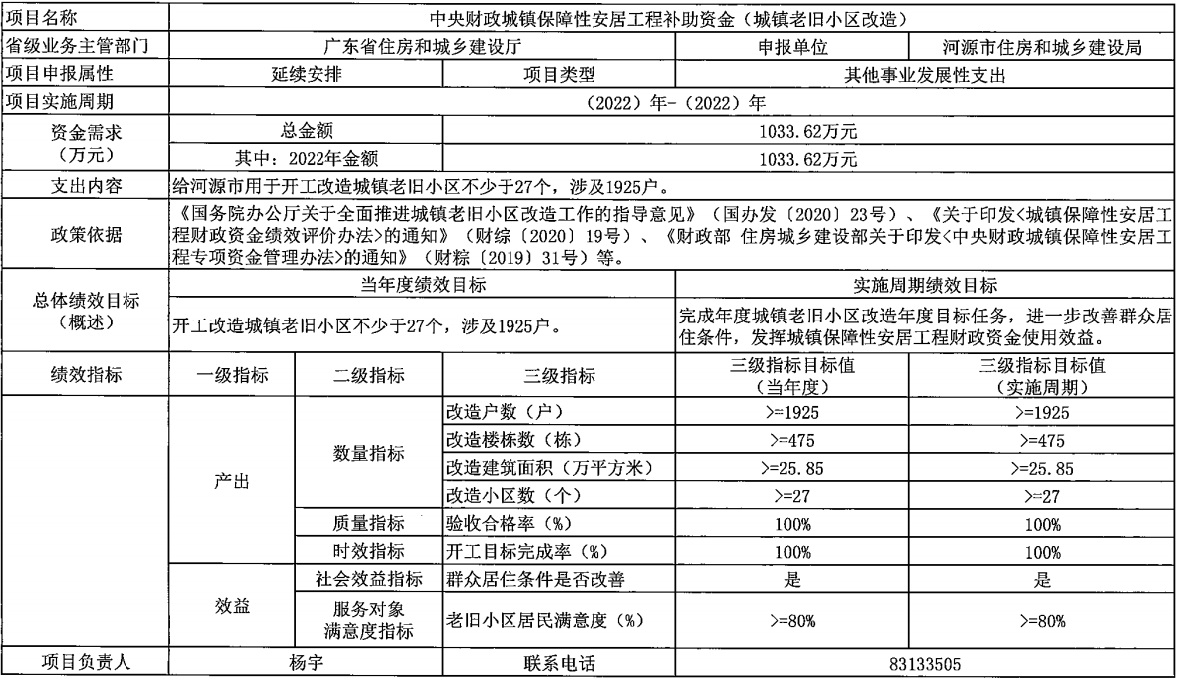 